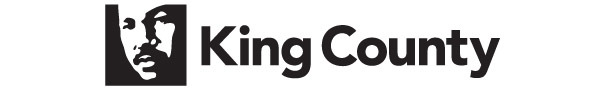 2020年3月25日概況說明：COVID-19 評估中心/康復中心 （AC/RC）基本描述一個由公共衛生局監察的大型聚集性護理場地，為有COVID病症或檢測呈陽性但由於無家可歸而不能遵循公共衛生指導在家中進行隔離、或康復的成年人提供護理。評估中心/康復中心可以作為緩解醫院的替代場地，接待非嚴重COVID病人，騰出病床治療更迫切的病例。 由於人員配備和材料限制，金縣希望在整個縣建立幾個大型地點，而不是多個較小的地點。概念對象：不能在自己家中進行隔離、或康復的成年人。包括正在旅行途中的人、有COVID病症或檢測呈陽性的人、家中有身體脆弱或高風險的人（老年人、免疫功能低下的兒童等），或無家可歸者。容量： 個別中心不同， 一個中心最多容納350 人. 人員分配：每個中心最多80名員工，包括臨床人員和非醫療專業人員，視中心規模而定。每個地點將有一個現場主任和醫生，和約三個全天候巡邏中心內外的保安人員。中心還會為所有入住人士提供餐食。交通: 往返中心的交通將有適當安排。護理水準： 提供由公共衛生局監察的護理給有COVID病症或檢測呈陽性的人，護理包括基本護理，監察重要徵狀等。金縣預計，除促進康復必需的基本護理之外，評估中心/康復中心將不會進行手術，任何需要較複雜護理或醫療必要程式的人將被轉送到有執照的醫療機構。測試/程式：評估中心/康復中心的主要目的是滿足為大量有COVID症狀和COVID檢測呈陽性的人提供康復空間。除了為高危人群提供檢測外，每個中心也為等待測試結果的人和檢測呈陽性的人提供單獨的隔離空間。所有化驗分析工作都將在場外進行。